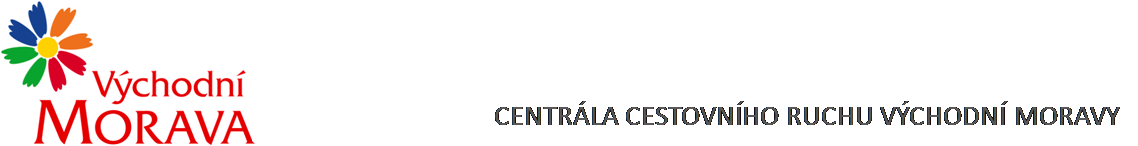 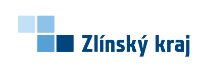 NAŠE ZNAČKA:	CCR045_2021-05VYŘIZUJE:	XXXXXXXXXXXXXXXXXXXTEL.:		XXXXXXXXXXXXXXXXXXXE-MAIL:	XXXXXXXXXXXXXXXXXXXZLÍN DNE:	7. 7. 2021Objednávka č. CCR045_2021-05Objednáváme u Vás podle platných zákonných směrnic o odběru, dodávce zboží a službách následující:Prezentace turistického regionu Východní Morava formou obrazových upoutávek památek, kultury a tradic regionu ve vysílání Czech-American TV v USA v období srpen 2021 – červenec 2022.Dohodnutá cena:	55.000,- Kč bez DPH (66.550,- vč. DPH)Termín plnění:	 	srpen 2021 – červenec 2022Fakturační údaje:	Centrála cestovního ruchu Východní Moravy, o.p.s.			J. A. Bati 5520, 761 90 Zlín			IČ: 27744485Splatnost faktury: 30 dnůBankovní spojení: Česká spořitelna, a.s.Číslo účtu: XXXXXXXXXXXXXXXXXXX			Nejsme plátci DPH.S pozdravem……………………………………………….Mgr. Zuzana Vojtováředitelka